I x med navne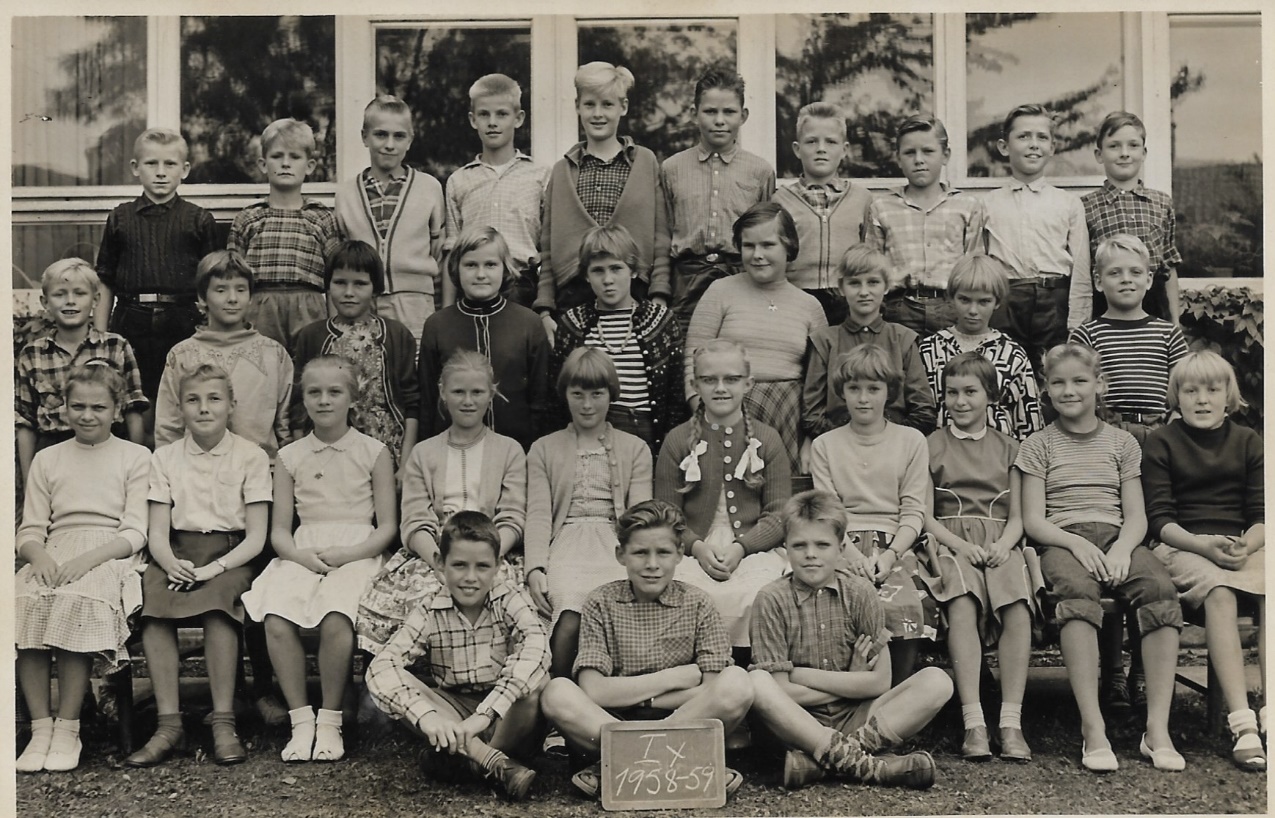 Bageste række fra venstre:Johannes, Jan, Jens-Jakob Gross, Søren Hjorth, ??, Erik Jørgensen, Jørgen Johansen, Alex Brun, Jan Hartelius, ??Midterste række fra venstre:??, ??, ?? Gerd Jespersen, ??, ??, ??, ??, John LudvigsenForreste række fra venstre:Jytte Larsen, Birgitte, ??, Anette Sørensen, Vivi, Inge Dircksen, Jytte Mortensen, Eva Enna, Anette, ??,Siddende fra venstre: Kenneth Støiholm, John Carlsen, Per søderhamn